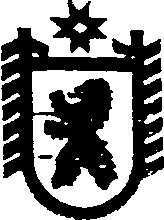 Республика КарелияАДМИНИСТРАЦИЯ СЕГЕЖСКОГО МУНИЦИПАЛЬНОГО РАЙОНАПОСТАНОВЛЕНИЕот  25  декабря   2017 года  №  1022    СегежаОб  утверждении Плана основных мероприятий  по вопросам гражданской обороны, предупреждения и ликвидации чрезвычайных ситуаций муниципального  образования «Сегежский муниципальный район» на 2018 годВ соответствии с пунктами 3,4 Положения об организации и ведении гражданской обороны в муниципальных образованиях и организациях, утверждённого приказом Министерства Российской Федерации по делам гражданской обороны, чрезвычайным ситуациям и ликвидации последствий стихийных бедствий, от 14 ноября . № 687, администрация Сегежского муниципального района  п о с т а н о в л я е т: 	1. Утвердить прилагаемый План основных мероприятий по вопросам гражданской обороны, предупреждения и ликвидации чрезвычайных ситуаций муниципального  образования «Сегежский муниципальный район» на 2018 год (далее – План).2.  Начальнику отдела по делам гражданской обороны, чрезвычайным ситуациям и мобилизационной работе администрации Сегежского муниципального района                        А.А. Серову организовать исполнение мероприятий, предусмотренных Планом.3.  Отделу информационных технологий и защиты информации  администрации Сегежского муниципального района (Т.А.Слиж) обнародовать настоящее постановление путем размещения официального текста настоящего постановления в информационно-телекоммуникационной сети «Интернет» на официальном сайте администрации Сегежского муниципального района  http://home.onego.ru/~segadmin.               Глава администрации                                                                            Сегежского муниципального района                                                           Ю.В. Шульгович                                 Разослать: в дело, УД,  УО, ГО, ЧС и МР, ГБУЗ РК «Сегежская ЦРБ»,  АО «СЦБК», ОАО «ЛДК», ОАО «НАЗ-СУАЛ», ОАО «Сегежамежрайгаз»,  ООО «ПКХ Водоснабжение», ФКУ ИК № 7 УФСИН РФ по РК, ФКУ ИК № 1 УФСИН РФ по РК, ФКУ ЛИУ № 4 УФСИН РФ по РК, ФКУ ИЗ 10/2 УФСИН РФ по РК,  Сегежский городской суд, прокуратура, Отдел МВД России по Сегежскому району, ГОУ СПО «Северный колледж», ООО «УК Дом», ООО «УК Теплоресурс плюс», Сегежский электросетевой участок, Сегежское ПКХ,  , ОСП Сегежский почтамт УФПС РК, Кочкомской участок ЗАО «Карелиянефтепродукт»,  ОНД Беломорского и Сегежского района УНД и ПР ГУМЧС РФ по РК,  администрации поселений - 6.По электронной почте:Территориальный отдел Управления Федеральной службы Роспотребнадзора                                                 по Республике Карелия в Сегежском, Беломорском, Кемском и Лоухском районах  ТО УФС РПН по РК, Филиал ФБУЗ «Центр гигиены и эпидемиологии в                                                        Республике Карелия в Сегежском, Беломорском, Кемском и Лоухском районах»ПЛАН         основных мероприятий по вопросам гражданской обороны, предупреждения и ликвидации чрезвычайных ситуаций муниципального  образования «Сегежский муниципальный район» на 2018 годПредседатель комиссии по предупреждению и ликвидации чрезвычайных ситуацийи обеспечению пожарной безопасности администрации Сегежского муниципального района            _________________	Ю.В.  ШульговичНачальник отдела по делам гражданской обороны, чрезвычайным ситуациям и мобилизационной работе администрации Сегежского муниципального района 						      _________________       А.А. Серов             УТВЕРЖДЁНпостановлением администрацииСегежского муниципального районаот   25  декабря 2017 г. №  1022№п/пНаименование мероприятийСрок исполненияОтветственныеисполнителиКтопривлекаетсяОтметка о выполненииОтметка о выполненииI. Мероприятия, проводимые центральным аппаратом МЧС России, Северо-Западным региональным центром, в части касающейся муниципального образованияI. Мероприятия, проводимые центральным аппаратом МЧС России, Северо-Западным региональным центром, в части касающейся муниципального образованияI. Мероприятия, проводимые центральным аппаратом МЧС России, Северо-Западным региональным центром, в части касающейся муниципального образованияI. Мероприятия, проводимые центральным аппаратом МЧС России, Северо-Западным региональным центром, в части касающейся муниципального образованияI. Мероприятия, проводимые центральным аппаратом МЧС России, Северо-Западным региональным центром, в части касающейся муниципального образованияI. Мероприятия, проводимые центральным аппаратом МЧС России, Северо-Западным региональным центром, в части касающейся муниципального образованияI. Мероприятия, проводимые центральным аппаратом МЧС России, Северо-Западным региональным центром, в части касающейся муниципального образованияУчастие в сборе  руководящего состава по подведению итогов деятельности территориальной подсистемы единой государственной системы предупреждения и ликвидации чрезвычайных ситуаций Республики Карелия (далее - ТП РСЧС РК), выполнения мероприятий гражданской обороны за 2017 год и постановке задач на 2018 годянварьГК РК по ОЖ и БН,  ГУ МЧС России по Республике Карелия (по согласованию)Глава администрации СМР,отдел по делам ГО, ЧС и МР СМРII. Мероприятия, проводимые Правительством Республики Карелия, в части касающейся муниципального образованияОсновные мероприятия в области  предупреждения и ликвидации чрезвычайных ситуаций, обеспечения пожарной безопасности и безопасности людей на водных объектахII. Мероприятия, проводимые Правительством Республики Карелия, в части касающейся муниципального образованияОсновные мероприятия в области  предупреждения и ликвидации чрезвычайных ситуаций, обеспечения пожарной безопасности и безопасности людей на водных объектахII. Мероприятия, проводимые Правительством Республики Карелия, в части касающейся муниципального образованияОсновные мероприятия в области  предупреждения и ликвидации чрезвычайных ситуаций, обеспечения пожарной безопасности и безопасности людей на водных объектахII. Мероприятия, проводимые Правительством Республики Карелия, в части касающейся муниципального образованияОсновные мероприятия в области  предупреждения и ликвидации чрезвычайных ситуаций, обеспечения пожарной безопасности и безопасности людей на водных объектахII. Мероприятия, проводимые Правительством Республики Карелия, в части касающейся муниципального образованияОсновные мероприятия в области  предупреждения и ликвидации чрезвычайных ситуаций, обеспечения пожарной безопасности и безопасности людей на водных объектахII. Мероприятия, проводимые Правительством Республики Карелия, в части касающейся муниципального образованияОсновные мероприятия в области  предупреждения и ликвидации чрезвычайных ситуаций, обеспечения пожарной безопасности и безопасности людей на водных объектахII. Мероприятия, проводимые Правительством Республики Карелия, в части касающейся муниципального образованияОсновные мероприятия в области  предупреждения и ликвидации чрезвычайных ситуаций, обеспечения пожарной безопасности и безопасности людей на водных объектахУчастие в тематической мобилизационной тренировке под руководством Главы Республики Карелия4 кварталГК РК по ОЖ и БНОтдел по делам ГО, ЧС и МР СМР2. Мероприятия по подготовке органов управления, сил и средств ГО и РСЧС, должностных лиц, специалистов и населенияа) подготовка органов управления, сил и средств ГО и РСЧС2. Мероприятия по подготовке органов управления, сил и средств ГО и РСЧС, должностных лиц, специалистов и населенияа) подготовка органов управления, сил и средств ГО и РСЧС2. Мероприятия по подготовке органов управления, сил и средств ГО и РСЧС, должностных лиц, специалистов и населенияа) подготовка органов управления, сил и средств ГО и РСЧС2. Мероприятия по подготовке органов управления, сил и средств ГО и РСЧС, должностных лиц, специалистов и населенияа) подготовка органов управления, сил и средств ГО и РСЧС2. Мероприятия по подготовке органов управления, сил и средств ГО и РСЧС, должностных лиц, специалистов и населенияа) подготовка органов управления, сил и средств ГО и РСЧС2. Мероприятия по подготовке органов управления, сил и средств ГО и РСЧС, должностных лиц, специалистов и населенияа) подготовка органов управления, сил и средств ГО и РСЧС2. Мероприятия по подготовке органов управления, сил и средств ГО и РСЧС, должностных лиц, специалистов и населенияа) подготовка органов управления, сил и средств ГО и РСЧСКорректировка планов гражданской обороны и защиты населения (планов гражданской обороны) исполнительных органов государственной власти Республики Карелия, муниципальных районов и городских округов в Республике Карелия в 2018 годудо 1 февраляГК РК по ОЖ и БН,  ГУ МЧС России по Республике Карелия (по согласованию)Отдел по делам ГО, ЧС и МР СМРб) подготовка должностных лиц, специалистов и населенияб) подготовка должностных лиц, специалистов и населенияб) подготовка должностных лиц, специалистов и населенияб) подготовка должностных лиц, специалистов и населенияб) подготовка должностных лиц, специалистов и населенияб) подготовка должностных лиц, специалистов и населенияб) подготовка должностных лиц, специалистов и населенияПодготовка и повышение квалификации должностных лиц и специалистов ГО и РСЧС Сегежского муниципального района9-20.04Начальник отдела по делам ГО, ЧС и МР администрации Сегежского муниципального районаПодготовка должностных лиц и специалистов постоянно действующих органов управления ГО и РСЧС2-13.04Председатели и члены КЧС и ОПБПодготовка персонала дежурно-диспетчерских служб в рамках функционирования системы обеспечения вызова экстренных оперативных служб по единому номеру «112»18-29.06Диспетчера ЕДДС3. Мероприятия по проверке готовности органов управления, сил и средств ГО и РСЧС Республики Карелия к действиям по предназначению3. Мероприятия по проверке готовности органов управления, сил и средств ГО и РСЧС Республики Карелия к действиям по предназначению3. Мероприятия по проверке готовности органов управления, сил и средств ГО и РСЧС Республики Карелия к действиям по предназначению3. Мероприятия по проверке готовности органов управления, сил и средств ГО и РСЧС Республики Карелия к действиям по предназначению3. Мероприятия по проверке готовности органов управления, сил и средств ГО и РСЧС Республики Карелия к действиям по предназначению3. Мероприятия по проверке готовности органов управления, сил и средств ГО и РСЧС Республики Карелия к действиям по предназначению3. Мероприятия по проверке готовности органов управления, сил и средств ГО и РСЧС Республики Карелия к действиям по предназначениюТренировки с Комиссией Правительства Республики Карелия по предупреждению и ликвидации чрезвычайных ситуаций и обеспечению пожарной безопасности, органами управления и силами территориальной подсистемы единой государственной системы предупреждения и ликвидации чрезвычайных ситуаций Республики Карелия по теме: - анализ обстановки и выработка решения по защите населенных пунктов от угроз подтопления в период весеннего половодья;- анализ обстановки и выработка решения по защите  населенных пунктов от угроз перехода лесных пожаров;- анализ обстановки и выработка решения по предупреждению и ликвидации последствий  аварийных ситуаций на системах электроснабжения;- анализ обстановки и выработка решения по предупреждению и ликвидации последствий  аварийных ситуаций на системах теплоснабжения.мартмайсентябрьноябрьГК РК по ОЖ и БН,  ГУ МЧС России по Республике Карелия (по согласованию)КЧС и ПБ СМРПроведение смотра-конкурса на звание «Лучший орган местного самоуправления муниципального образования в области обеспечения безопасности жизнедеятельности населения»в течение годаГУ МЧС России по Республике Карелия (по согласованию), ГК РК по ОЖ и БН Главы поселений СМР, отдел по делам ГО, ЧС и МР СМРПроверка готовности сил ТП РСЧС РК к тушению лесных пожаров. Контроль за выполнением противопожарных мероприятий в населенных пунктах1–31 маяГУ МЧС России по Республике Карелия (по согласованию), ГК РК по ОЖ и БН,  Министерство по природопользованию и экологии Республики КарелияОтдел по делам ГО, ЧС и МР СМР,Главы поселений СМР, руководители организаций, привлекаемых к тушению лесных пожаров (по согласованию)Проведение смотра-конкурса на лучшую учебно-материальную базу курса основ безопасности жизнедеятельности  в учебных заведениях Сегежского муниципального района3 кварталОтдел по делам ГО, ЧС и МР СМР, Управление образования СМРРуководители образовательных учреждений СМРУчастие в организации и проведение смотра-конкурса на лучшую учебно-материальную базу гражданской обороны территорий и объектов экономики3 кварталОтдел по делам ГО, ЧС и МР СМРРуководители предприятий, учреждений СМРУчастие в организации и проведение смотра-конкурса на лучшее содержание, использование защитных сооружений гражданской обороны3 кварталОтдел по делам ГО, ЧС и МР СМРРуководители предприятий, учреждений СМРТСУ с формированием повышенной готовности «Мобильный медицинский отряд ГБУЗ РК «Сегежская ЦРБ» по теме: «Действия личного состава мобильного отряда при оказании медицинской помощи при поражении населения АХОВ (хлор) »4 кварталОтдел по делам ГО, ЧС и МР СМР, ГБУЗ РК «Сегежская ЦРБ»Члены КЧС и ПБ СМРТСУ с группой обеззараживания АО «Сегежский ЦБК» по теме: «Приведение НАСФ в готовность по предназначению»4 кварталОтдел по делам ГО, ЧС и МР СМР, АО «Сегежский ЦБК»Члены КЧС и ПБ СМРIII. Мероприятия, проводимые Главным управлением МЧС России по Республике Карелия, в части касающейся муниципального образования III. Мероприятия, проводимые Главным управлением МЧС России по Республике Карелия, в части касающейся муниципального образования III. Мероприятия, проводимые Главным управлением МЧС России по Республике Карелия, в части касающейся муниципального образования III. Мероприятия, проводимые Главным управлением МЧС России по Республике Карелия, в части касающейся муниципального образования III. Мероприятия, проводимые Главным управлением МЧС России по Республике Карелия, в части касающейся муниципального образования III. Мероприятия, проводимые Главным управлением МЧС России по Республике Карелия, в части касающейся муниципального образования III. Мероприятия, проводимые Главным управлением МЧС России по Республике Карелия, в части касающейся муниципального образования Организация и проведение месячника пожарной безопасности в жилищном фонде Республики Карелия, направленного на снижение количества пожаров, погибших и травмированных на пожарахмай – июньГУ МЧС России по Республике Карелия (по согласованию),ГК РК по ОЖ и БН Отдел по делам ГО, ЧС и МР СМР,Главы поселений Отдел по делам ГО, ЧС и МР СМР,Главы поселений Участие в подготовке Государственного доклада о состоянии защиты населения и территории Республики Карелия от чрезвычайных ситуаций природного и техногенного характера в 2017 годудекабрьГК РК по ОЖ и БН,  ГУ МЧС России по Республике Карелия (по согласованию)Отдел по делам ГО, ЧС и МР СМР,Главы поселений Отдел по делам ГО, ЧС и МР СМР,Главы поселений Подготовка годового доклада о состоянии гражданской обороны Республики Карелия в 2017 годудекабрьГК РК по ОЖ и БН,  ГУ МЧС России по Республике Карелия (по согласованию)Отдел по делам ГО, ЧС и МР СМР,Главы поселенийОтдел по делам ГО, ЧС и МР СМР,Главы поселенийПроведение месячника безопасности на водных объектах.Организация контроля совместно с Сегежским участком Центра ГИМС МЧС России по Республике Карелия за исполнением полномочий по обеспечению безопасности людей на водных объектах, охране их жизни и здоровья в городских и сельских поселениях Сегежского муниципального районаиюнь-сентябрьГУ МЧС России по Республике Карелия (по согласованию),ГК РК по ОЖ и БН Отдел по делам ГО, ЧС и МР СМР,Главы поселений, ФКУ «Центр ГИМС МЧС России по Республике Карелия» (по согласованию)Отдел по делам ГО, ЧС и МР СМР,Главы поселений, ФКУ «Центр ГИМС МЧС России по Республике Карелия» (по согласованию)Организация и проведение месячника гражданской обороныоктябрь-ноябрь ГУ МЧС России по Республике Карелия (по согласованию),ГК РК по ОЖ и БН Отдел по делам ГО, ЧС и МР СМР,Главы поселений Отдел по делам ГО, ЧС и МР СМР,Главы поселений IV. Мероприятия, проводимые администрацией муниципального образования1. Основные мероприятия в области предупреждения и ликвидации чрезвычайных ситуаций, обеспечения пожарной безопасности и безопасности людей на водных объектахIV. Мероприятия, проводимые администрацией муниципального образования1. Основные мероприятия в области предупреждения и ликвидации чрезвычайных ситуаций, обеспечения пожарной безопасности и безопасности людей на водных объектахIV. Мероприятия, проводимые администрацией муниципального образования1. Основные мероприятия в области предупреждения и ликвидации чрезвычайных ситуаций, обеспечения пожарной безопасности и безопасности людей на водных объектахIV. Мероприятия, проводимые администрацией муниципального образования1. Основные мероприятия в области предупреждения и ликвидации чрезвычайных ситуаций, обеспечения пожарной безопасности и безопасности людей на водных объектахIV. Мероприятия, проводимые администрацией муниципального образования1. Основные мероприятия в области предупреждения и ликвидации чрезвычайных ситуаций, обеспечения пожарной безопасности и безопасности людей на водных объектахIV. Мероприятия, проводимые администрацией муниципального образования1. Основные мероприятия в области предупреждения и ликвидации чрезвычайных ситуаций, обеспечения пожарной безопасности и безопасности людей на водных объектахIV. Мероприятия, проводимые администрацией муниципального образования1. Основные мероприятия в области предупреждения и ликвидации чрезвычайных ситуаций, обеспечения пожарной безопасности и безопасности людей на водных объектахОрганизация и проведение проверок противопожарного состояния организаций, осуществляющих образовательную деятельность, по подготовке к новому учебному году августГУ МЧС России по Республике Карелия (по согласованию),ГК РК по ОЖ и БН Управление образования СМР, Отдел по делам ГО, ЧС и МР СМРПроведение комиссии по предупреждению и ликвидации чрезвычайных ситуаций и обеспечению пожарной безопасностиЕжеквартальноОтдел по делам ГО, ЧС и МР СМРЧлены КЧС и ПБ СМРПроведение занятий по практической отработке планов эвакуации людей в случае возникновения пожаров и других чрезвычайных ситуаций в организациях, осуществляющих образовательную деятельность, расположенных на территории Республики Карелия1–30 сентябряГУ МЧС России по Республике Карелия (по согласованию),ГК РК по ОЖ и БН Управление образования СМР, Отдел по делам ГО, ЧС и МР СМРОрганизация и проведение мероприятий в рамках Всероссийского дня гражданской обороны в 2018 году     октябрьГУ МЧС России по Республике Карелия (по согласованию),ГК РК по ОЖ и БН Отдел по делам ГО, ЧС и МР СМР, Главы поселений 2. Мероприятия по подготовке органов управления, сил и средств ГО и РСЧС, должностных лиц, специалистов и населенияа) подготовка органов управления, сил и средств ГО и РСЧС2. Мероприятия по подготовке органов управления, сил и средств ГО и РСЧС, должностных лиц, специалистов и населенияа) подготовка органов управления, сил и средств ГО и РСЧС2. Мероприятия по подготовке органов управления, сил и средств ГО и РСЧС, должностных лиц, специалистов и населенияа) подготовка органов управления, сил и средств ГО и РСЧС2. Мероприятия по подготовке органов управления, сил и средств ГО и РСЧС, должностных лиц, специалистов и населенияа) подготовка органов управления, сил и средств ГО и РСЧС2. Мероприятия по подготовке органов управления, сил и средств ГО и РСЧС, должностных лиц, специалистов и населенияа) подготовка органов управления, сил и средств ГО и РСЧС2. Мероприятия по подготовке органов управления, сил и средств ГО и РСЧС, должностных лиц, специалистов и населенияа) подготовка органов управления, сил и средств ГО и РСЧС2. Мероприятия по подготовке органов управления, сил и средств ГО и РСЧС, должностных лиц, специалистов и населенияа) подготовка органов управления, сил и средств ГО и РСЧСТренировки с образовательными учреждениями «Эвакуация персонала и учащихся школы при ЧС»ЕжемесячноУправление образования СМР, отдел по делам ГО, ЧС и МР СМРРуководители образовательных учрежденийПроверка системы оповещения и информирования населения СМР об опасностях, возникающих при ведении военных конфликтов или вследствие этих конфликтов, а также при угрозе возникновения или возникновении чрезвычайных ситуаций природного и техногенного характера  ЕжемесячноОтдел по делам ГО, ЧС и МР СМРОрганизации и учреждения СМРТренировка с КЧС и ПБ Сегежского муниципального района «Действия должностных лиц и работников администрации района при прохождении весеннего половодья и паводков на территории СМР»1 кварталОтдел по делам ГО, ЧС и МР СМРЧлены КЧС и ПБ СМРТренировка с КЧС и ПБ СМР «Координация действий сил и средств привлекаемых к тушению лесных пожаров»2 кварталОтдел по делам ГО, ЧС и МР СМРЧлены КЧС и ПБ СМРТренировка с КЧС и ПБ СМР «Действия должностных лиц и работников администрации района при введении различных режимов функционирования»3 кварталОтдел по делам ГО, ЧС и МР СМРЧлены КЧС и ПБ СМРТренировка с КЧС и ПБ СМР «Анализ обстановки и выработка решения по предупреждению и ликвидации последствий аварийных ситуаций на линиях электропередач»4 кварталОтдел по делам ГО, ЧС и МР СМРЧлены КЧС и ПБ СМРб) подготовка должностных лиц, специалистов и населенияб) подготовка должностных лиц, специалистов и населенияб) подготовка должностных лиц, специалистов и населенияб) подготовка должностных лиц, специалистов и населенияб) подготовка должностных лиц, специалистов и населенияб) подготовка должностных лиц, специалистов и населенияб) подготовка должностных лиц, специалистов и населения3. Мероприятия по проверке готовности органов управления, сил и средств ГО и РСЧС к действиям по предназначению3. Мероприятия по проверке готовности органов управления, сил и средств ГО и РСЧС к действиям по предназначению3. Мероприятия по проверке готовности органов управления, сил и средств ГО и РСЧС к действиям по предназначению3. Мероприятия по проверке готовности органов управления, сил и средств ГО и РСЧС к действиям по предназначению3. Мероприятия по проверке готовности органов управления, сил и средств ГО и РСЧС к действиям по предназначению3. Мероприятия по проверке готовности органов управления, сил и средств ГО и РСЧС к действиям по предназначению3. Мероприятия по проверке готовности органов управления, сил и средств ГО и РСЧС к действиям по предназначениюПроведение мероприятий с целью обеспечения пожарной безопасности на объектах проведения выборов в единый день голосования в 2018 году мартсентябрьГУ МЧС России по Республике Карелия (по согласованию),ГК РК по ОЖ и БН начальник ОФПС по Республике Карелия (по согласованию),Главы поселений, отдел по делам ГО, ЧС и МР СМР